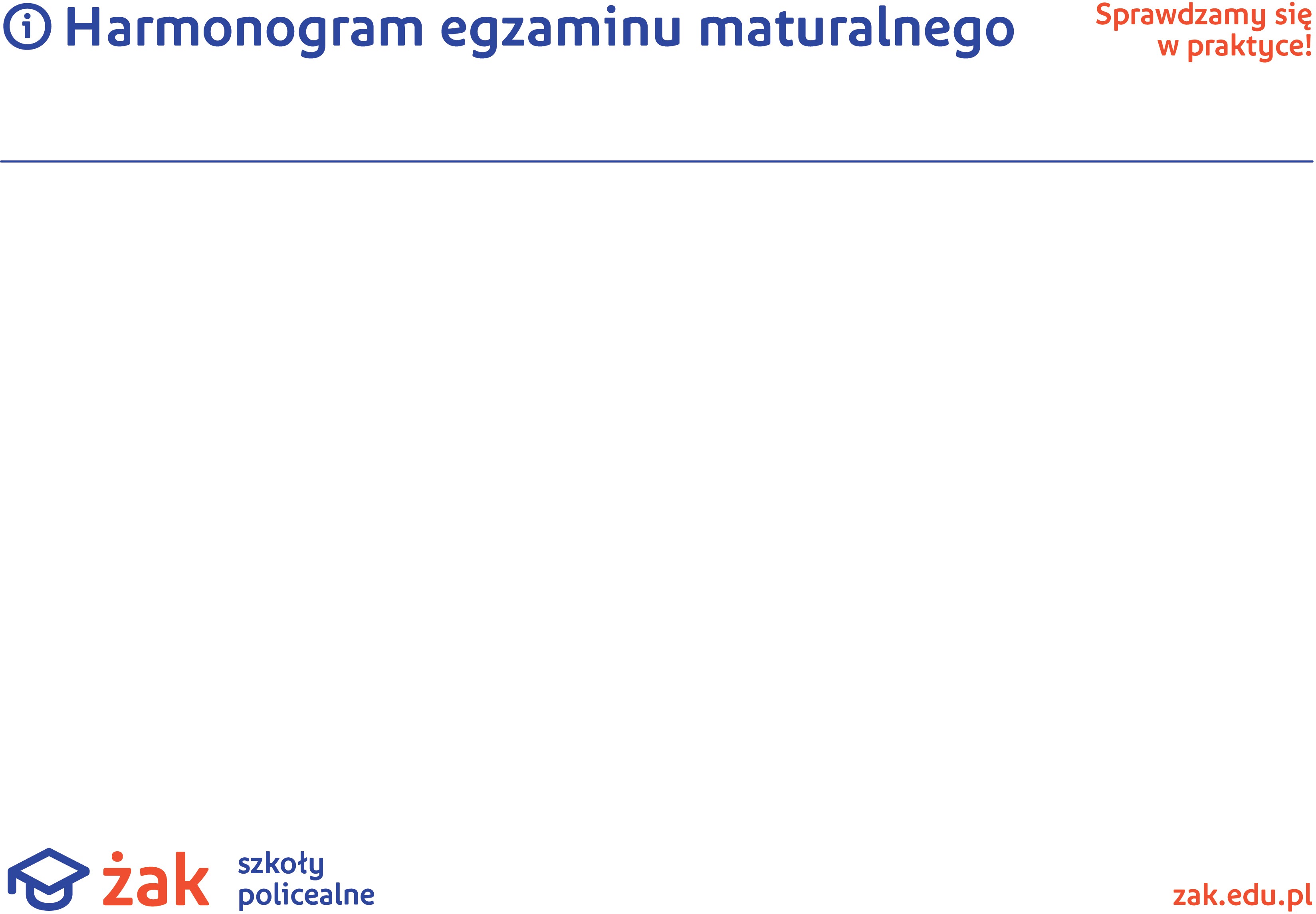 Liceum Ogólnokształcące dla Dorosłych ŻAK w SKARŻYSKU-KAMIENNEJDATAUWAGIDATAGODZINA 9.00GODZINA 9.00ADRES EGZAMINOWANIA4 maja 2022Język polski PPJęzyk polski PPUl. Niepodległości 775 maja 2022Matematyka PPMatematyka PPUl. Niepodległości 776 maja 2022Język angielski PPJęzyk angielski PPUl. Niepodległości 779 maja 2022Język angielski PRJęzyk angielski PRUl. Niepodległości 7710 maja 2022Język polski PRJęzyk polski PRUl. Niepodległości 7711 maja 2022Matematyka PRMatematyka PRUl. Niepodległości 7712 maja 2022Biologia PRBiologia PRUl. Niepodległości 7713 maja 202216 maja 2022      17 maja 2022      18 maja 2022Geografia PRGeografia PRUl. Niepodległości 77      19 maja 2022      20 maja 2022